T.C.ORTAHİSAR KAYMAKAMLIĞIKUTLUGÜN ORTAOKULU MÜDÜRLÜĞÜ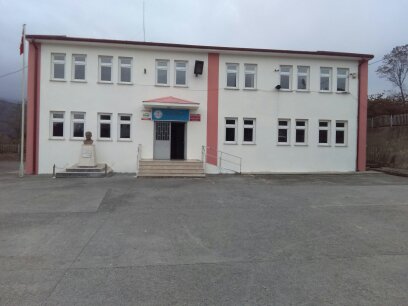 2019-2023 STRATEJİK PLANI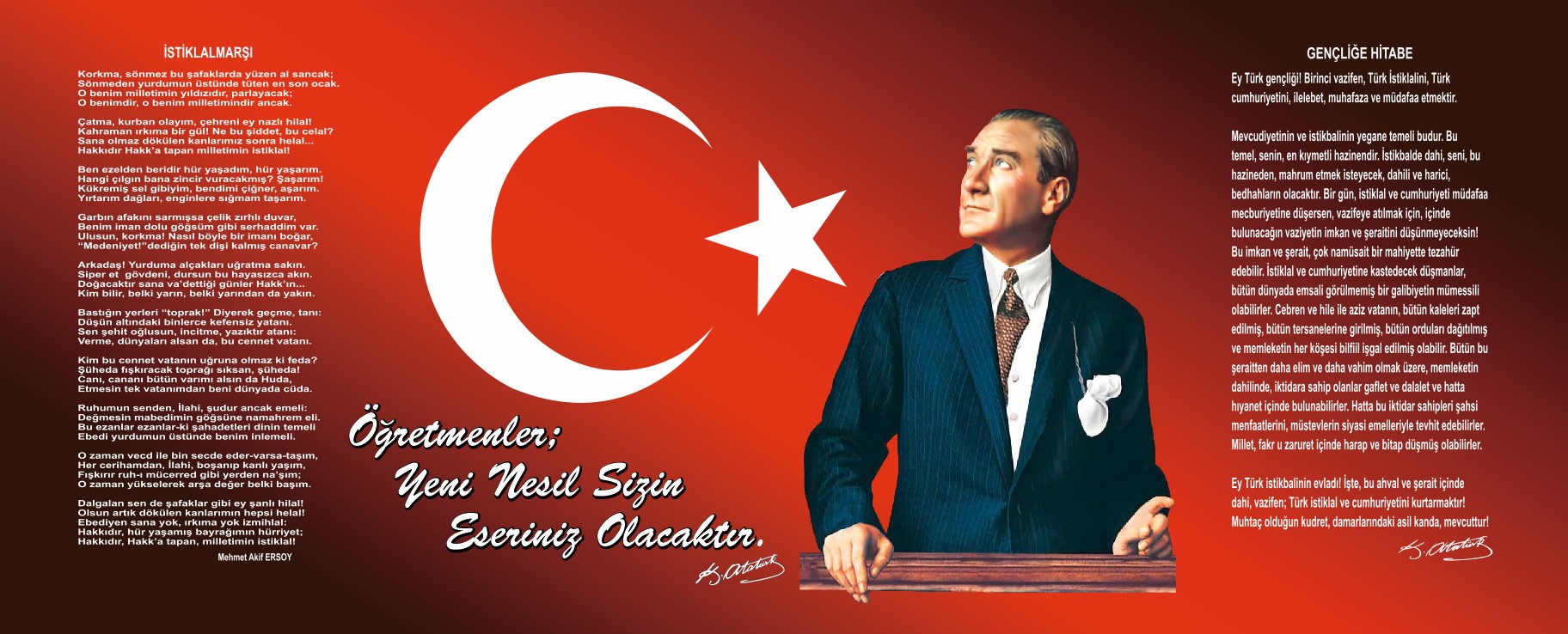 SunuşGençlerimizin daha iyi eğitilmesi kaynakların yararlı ve verimli bir şekilde kullanılması istediğimiz hedeflere ulaşabilmek için gerekli olan planlı yaşamın önemini bütün gelişmiş dünya farkına varmıştır Bizimde bu 2019-2023 stratejik planda ki amacımız başta öğrencilerimizin eğitiminde en iyi seviyeyi yakalamak, okulun fiziki durumunu geliştirmek ve bulunan kaynaklarını en verimli şekilde kullanarak başarı düzeyini en yüksek seviyeye çıkarmaktır. Planlama bu hedefleri belirlemek ve bu hedeflere ulaşabilmede kullanacağımız yol ve yöntemlerin en sağlıklı şekilde yürümesini sağlayacaktır. Bu planımızın içine aileleri daha aktif şekilde katarak gerek ailelerinde bu kurumdan çeşitli kurslar şeklinde faydalanmasına gerek okulun eksikliklerinde katkısının olmasında ve en önemlisi çocuklarımızı birlikte daha başarılı eğiteceğimizden iletişimimizi en süt seviyeye çıkaracağız.    	Bu hedeflerimize ulaşmada en büyük özveriyi gösterecek olan öğrencilerimize, öğretmenlerimize, yardımcı personelimize, velilerimize şimdiden teşekkürler.              						 Erol HOLOĞLU							                              						    Okul MüdürüİçindekilerSunuş	3İçindekiler	4BÖLÜM I: GİRİŞ ve PLAN HAZIRLIK SÜRECİ	5BÖLÜM II: DURUM ANALİZİ	6Okulun Kısa Tanıtımı 	6Okulun Mevcut Durumu: Temel İstatistikler	8PAYDAŞ ANALİZİ	44GZFT (Güçlü, Zayıf, Fırsat, Tehdit) Analizi *	51Gelişim ve Sorun Alanları	54BÖLÜM III: MİSYON, VİZYON VE TEMEL DEĞERLER	58MİSYONUMUZ 	58VİZYONUMUZ 	58TEMEL DEĞERLERİMİZ 	59TEMA I: EĞİTİM VE ÖĞRETİME ERİŞİM	60TEMA II: EĞİTİM VE ÖĞRETİMDE KALİTENİN ARTIRILMASI	62TEMA III: KURUMSAL KAPASİTE	64V. BÖLÜM: MALİYETLENDİRME	66VI. BÖLÜM: İZLEME VE DEĞERLENDİRME	66EKLER:	66BÖLÜM I: GİRİŞ ve PLAN HAZIRLIK SÜRECİ2019-2023 dönemi stratejik plan hazırlıkları İl Milli Eğitim Müdürlüğünün duyurusuyla Üst Kurul ile Stratejik Plan Ekibinin oluşturulması ile başlamıştır. Ekip tarafından İl Milli Eğitim Müdürlüğünün çalışma takvimine göre ilk aşamada durum analizi çalışmaları yapılmış ve durum analizi aşamasında paydaşlarımızın plan sürecine aktif katılımını sağlamak üzere öğretmen öğrenci ve veli paydaş anketleri uygulanarak, toplantı ve görüşmeler yapılmıştır. Durum analizinin ardından geleceğe yönelim bölümüne geçilerek okulumuzun amaç, hedef, gösterge ve eylemleri İl ve İlçe Milli Eğitim Müdürlüklerimizle uyumlu olarak belirlenmiştir. Çalışmaları yürüten ekip ve kurul bilgileri altta verilmiştir.STRATEJİK PLAN ÜST KURULUBÖLÜM II: DURUM ANALİZİDurum analizi bölümünde okulumuzun mevcut durumu ortaya konularak neredeyiz sorusuna yanıt bulunmaya çalışılmıştır. Bu kapsamda okulumuzun kısa tanıtımı, okul künyesi ve temel istatistikleri, paydaş analizi ve görüşleri ile okulumuzun Güçlü Zayıf Fırsat ve Tehditlerinin (GZFT) ele alındığı analize yer verilmiştir.Okulun Kısa Tanıtımı Mahallemizde okul yapımının tarihçesi oldukça yakındır. O zamanın çocukları , köyümüzün muhtelif semtlerindeki okullardan , Dolaylı , Yeşilbük, Düzalan ve Trabzon’a okumak için binbir güçlüklerle gidip geliyorlardı. Bu soruna bir çözüm bulmak için Orta mahallenin Trabzon-Erzurum yolu kenarında, köyümüz halkından Sabri YETİM’e ait iki odalı binayı, geçici olarak eğitim- öğretime tahsis etmesi, halkı yeni bir okul yapımına teşvik etmiştir. 1956-1958 yıllarında bu binada çocuklarımızın öğretimi sürdürülürken zamanın muhtar ve ihtiyar heyetinin , ilgili mercilere müracaatı ile okul isteminde bulunulmuştur.Köyümüzün okul ihtiyacı kabul edilmiş , yer tespiti yapılıp uygun yer olarak Kutlugün Köyünün Buluga Mahallesi seçilmiştir.Yukarıda adı geçen binada eğitim öğretim sürdürülürken 1957 yılında başlayan yeni okulumuzun yapımı 1959  da bitmiş aynı yıl içinde eğitim- öğretime başlamıştır;ancak okul yapımı için seçilen yer ve mahallenin heyelan bölgesi olması nedeniyle 19 yıl gibi kısa sürede okulumuzda tehlikeli çatlaklar ve kaymalar belirmiştir. Bu nedenle durum ilgililere bir raporla bildirilmiş, keşfe gelen komisyon, “Okulda eğitim-öğretim yapılmasında sakınca vardır .” şeklinde rapor vermiş  ve 1978 yılında okul  tahliye edilmiştir. Bu nedenle geçici olarak köyümüzün kahvehaneleri iki yıl için kiralanarak eğitim- öğretime açılmış ve 1980 yılına kadar da bu şekilde gelinmiştir. 1978 ‘ de yeni bir okul yapımı için köyün orta mahallesinde köyün vakfı olan  karelik arsa üzerinde dört sınıflı  bir okul yapımına başlanmıştır. Okul yapımı iki yıl sürmüş, 05/04/1980 tarihinde eğitim ve öğretime başlanmıştır. Halen bu okulda eğitim-öğretimimizi sürdürmekteyiz.      1998 yılında 8 yıllık kesintisiz eğitime geçilmesi okulun fiziki imkanlarını yetersiz kılmış,vatandaş ve devlet işbirliği ile okula ilave kat atılmış, okul 8 sınıflı duruma getirilmiştir. Okulun adı Merkez Kutlugün İlköğretim okulu olmuştur. 2003 yılından sonra Kutlugün Köyü Derneği vasıtası ile ek bir binanın kaba inşaatı bitirilip ihale yolu ile okulumuza kazandırılmıştır. Okulumuz 2013 – 2014 eğitim öğretim yılında ilkokul ve orta okul olarak ayrılmıştır. Kutlugün Ortaokulu mevcut binamızda 5 derslik 1 laboratuar 2 idari oda ile hizmetine devam etmektedir   Okul bahçesi voleybol, futbol, basketbol, satranç alanlarıyla Kutlugün İlkokulu ile ortak kullanılmaktadır.Okulun Mevcut Durumu: Temel İstatistiklerOkul Künyesi – ARALIK 2018Okulumuzun temel girdilerine ilişkin bilgiler altta yer alan okul künyesine ilişkin tabloda yer almaktadır.Okulun Mevcut Durumu: Temel İstatistiklerOkul Künyesi – HAZİRAN 2019Okulumuzun temel girdilerine ilişkin bilgiler altta yer alan okul künyesine ilişkin tabloda yer almaktadır.Okulun Mevcut Durumu: Temel İstatistiklerOkul Künyesi – ARALIK 2019Okulumuzun temel girdilerine ilişkin bilgiler altta yer alan okul künyesine ilişkin tabloda yer almaktadır.Okulun Mevcut Durumu: Temel İstatistiklerOkul Künyesi – HAZİRAN 2020Okulumuzun temel girdilerine ilişkin bilgiler altta yer alan okul künyesine ilişkin tabloda yer almaktadır.Okulun Mevcut Durumu: Temel İstatistiklerOkul Künyesi – ARALIK 2020Okulumuzun temel girdilerine ilişkin bilgiler altta yer alan okul künyesine ilişkin tabloda yer almaktadır.Okulun Mevcut Durumu: Temel İstatistiklerOkul Künyesi – HAZİRAN 2021Okulumuzun temel girdilerine ilişkin bilgiler altta yer alan okul künyesine ilişkin tabloda yer almaktadır.Okulun Mevcut Durumu: Temel İstatistiklerOkul Künyesi – ARALIK 2021Okulumuzun temel girdilerine ilişkin bilgiler altta yer alan okul künyesine ilişkin tabloda yer almaktadır.Okulun Mevcut Durumu: Temel İstatistiklerOkul Künyesi – HAZİRAN 2022Okulumuzun temel girdilerine ilişkin bilgiler altta yer alan okul künyesine ilişkin tabloda yer almaktadır.Okulun Mevcut Durumu: Temel İstatistiklerOkul Künyesi – ARALIK 2022Okulumuzun temel girdilerine ilişkin bilgiler altta yer alan okul künyesine ilişkin tabloda yer almaktadır.Okulun Mevcut Durumu: Temel İstatistiklerOkul Künyesi – HAZİRAN 2023Okulumuzun temel girdilerine ilişkin bilgiler altta yer alan okul künyesine ilişkin tabloda yer almaktadır.Okulun Mevcut Durumu: Temel İstatistiklerOkul Künyesi – ARALIK 2023Okulumuzun temel girdilerine ilişkin bilgiler altta yer alan okul künyesine ilişkin tabloda yer almaktadır.Çalışan Bilgileri – ARALIK 2018Okulumuzun çalışanlarına ilişkin bilgiler altta yer alan tabloda belirtilmiştir.Çalışan Bilgileri – HAZİRAN2019Okulumuzun çalışanlarına ilişkin bilgiler altta yer alan tabloda belirtilmiştir.Çalışan Bilgileri – ARALIK 2019Okulumuzun çalışanlarına ilişkin bilgiler altta yer alan tabloda belirtilmiştir.Çalışan Bilgileri – HAZİRAN 2020Okulumuzun çalışanlarına ilişkin bilgiler altta yer alan tabloda belirtilmiştir.Çalışan Bilgileri – ARALIK 2020Okulumuzun çalışanlarına ilişkin bilgiler altta yer alan tabloda belirtilmiştir.Çalışan Bilgileri – HAZİRAN 2021Okulumuzun çalışanlarına ilişkin bilgiler altta yer alan tabloda belirtilmiştir.Çalışan Bilgileri – ARALIK 2021Okulumuzun çalışanlarına ilişkin bilgiler altta yer alan tabloda belirtilmiştir.Çalışan Bilgileri – HAZİRAN 2022Okulumuzun çalışanlarına ilişkin bilgiler altta yer alan tabloda belirtilmiştir.Çalışan Bilgileri – ARALIK 2022Okulumuzun çalışanlarına ilişkin bilgiler altta yer alan tabloda belirtilmiştir.Çalışan Bilgileri – HAZİRAN 2023Okulumuzun çalışanlarına ilişkin bilgiler altta yer alan tabloda belirtilmiştir.Çalışan Bilgileri – ARALIK 2023Okulumuzun çalışanlarına ilişkin bilgiler altta yer alan tabloda belirtilmiştir.Okulumuz Bina ve Alanları	Okulumuzun binası ile açık ve kapalı alanlarına ilişkin temel bilgiler altta yer almaktadır.Sınıf ve Öğrenci Bilgileri - ARALIK 2018 	Okulumuzda yer alan sınıfların öğrenci sayıları alttaki tabloda verilmiştir.Sınıf ve Öğrenci Bilgileri - HAZİRAN 2019 	Okulumuzda yer alan sınıfların öğrenci sayıları alttaki tabloda verilmiştir.Sınıf ve Öğrenci Bilgileri - ARALIK 2019 	Okulumuzda yer alan sınıfların öğrenci sayıları alttaki tabloda verilmiştir.Sınıf ve Öğrenci Bilgileri – HAZİRAN 2020 	Okulumuzda yer alan sınıfların öğrenci sayıları alttaki tabloda verilmiştir.Sınıf ve Öğrenci Bilgileri - Aralık 2020 	Okulumuzda yer alan sınıfların öğrenci sayıları alttaki tabloda verilmiştir.Sınıf ve Öğrenci Bilgileri – Haziran 2021 	Okulumuzda yer alan sınıfların öğrenci sayıları alttaki tabloda verilmiştir.Sınıf ve Öğrenci Bilgileri - ARALIK 2021	Okulumuzda yer alan sınıfların öğrenci sayıları alttaki tabloda verilmiştir.Sınıf ve Öğrenci Bilgileri – HAZİRAN 2022 	Okulumuzda yer alan sınıfların öğrenci sayıları alttaki tabloda verilmiştir.Sınıf ve Öğrenci Bilgileri - ARALIK 2022	Okulumuzda yer alan sınıfların öğrenci sayıları alttaki tabloda verilmiştir.Sınıf ve Öğrenci Bilgileri – HAZİRAN 2023 	Okulumuzda yer alan sınıfların öğrenci sayıları alttaki tabloda verilmiştir.Sınıf ve Öğrenci Bilgileri - ARALIK 2023 	Okulumuzda yer alan sınıfların öğrenci sayıları alttaki tabloda verilmiştir.Donanım ve Teknolojik KaynaklarımızTeknolojik kaynaklar başta olmak üzere okulumuzda bulunan çalışır durumdaki donanım malzemesine ilişkin bilgiye alttaki tabloda yer verilmiştir.Teknolojik Kaynaklar TablosuGelir ve Gider BilgisiOkulumuzun genel bütçe ödenekleri, okul aile birliği gelirleri ve diğer katkılarda dâhil olmak üzere gelir ve giderlerine ilişkin son iki yıl gerçekleşme bilgileri alttaki tabloda verilmiştir.PAYDAŞ ANALİZİKurumumuzun temel paydaşları öğrenci, veli ve öğretmen olmakla birlikte eğitimin dışsal etkisi nedeniyle okul çevresinde etkileşim içinde olunan geniş bir paydaş kitlesi bulunmaktadır. Paydaşlarımızın görüşleri anket, toplantı, dilek ve istek kutuları, elektronik ortamda iletilen önerilerde dâhil olmak üzere çeşitli yöntemlerle sürekli olarak alınmaktadır.Paydaş anketlerine ilişkin ortaya çıkan temel sonuçlara altta yer verilmiştir : Öğrenci Anketi Sonuçları:Yapılan anketin sonucunda genel olarak memnuniyetin yüksek düzeyde olduğunu görülmüştür. Ayrıca ankette,  Okulumuza ait fiziki mekan yetersizliği, okulumuzun kantin eksikliği, okulumuzda yerli miktarda sanatsal ve kültürel faaliyetlerin düzenlenmediği okulumuzda rehber öğretmen eksikliği sonucuna varılmıştır.Öğretmen Anketi Sonuçları:Yapılan anketin sonucunda genel olarak memnuniyetin yüksek düzeyde olduğunu görülmüştür. Bunun yanında Okulun teknik, araç gereç yönünden donanımlı olmadığı, fiziki mekan yetersizliği ve sosyal ve kültürel faaliyetlerin yetersiz olduğu  sonucu ortaya çıkmıştır.Veli Anketi Sonuçları:Yapılan anketin sonucunda genel olarak memnuniyetin yüksek düzeyde olduğunu görülmüştür. Ayrıca okulun fiziki imkanlarının yeterli düzeyde olmadığı, yeterli teknik araç ve gereçlerin olmadığı, yerli düzeyde sanatsal ve kültürel faaliyetlerin olmadığı, rehber öğretmen eksikliği sonucu görüş olarak belirtilmiştir.GZFT Analizi Okulumuzun temel istatistiklerinde verilen okul künyesi, çalışan bilgileri, bina bilgileri, teknolojik kaynak bilgileri ve gelir gider bilgileri ile paydaş anketleri sonucunda ortaya çıkan sorun ve gelişime açık alanlar iç ve dış faktör olarak değerlendirilerek GZFT tablosunda belirtilmiştir. Dolayısıyla olguyu belirten istatistikler ile algıyı ölçen anketlerden çıkan sonuçlar tek bir analizde birleştirilmiştir.Kurumun güçlü ve zayıf yönleri donanım, malzeme, çalışan, iş yapma becerisi, kurumsal iletişim gibi çok çeşitli alanlarda kendisinden kaynaklı olan güçlülükleri ve zayıflıkları ifade etmektedir ve ayrımda temel olarak okul müdürü/müdürlüğü kapsamından bakılarak iç faktör ve dış faktör ayrımı yapılmıştır. İçsel Faktörler Güçlü YönlerZayıf YönlerDışsal FaktörlerFırsatlarTehditlerGelişim ve Sorun AlanlarıGelişim ve Sorun AlanlarımızBÖLÜM III: MİSYON, VİZYON VE TEMEL DEĞERLEROkul Müdürlüğümüzün Misyon, vizyon, temel ilke ve değerlerinin oluşturulması kapsamında öğretmenlerimiz, öğrencilerimiz, velilerimiz, çalışanlarımız ve diğer paydaşlarımızdan alınan görüşler, sonucunda stratejik plan hazırlama ekibi tarafından İl Milli Eğitim Müdürlüğümüz ve İlçe Milli Eğitim Müdürlüğümüzün Misyon Vizyon ve Temel değerleri esas alınarak oluşturulan Misyon, Vizyon, Temel Değerler; Okulumuz üst kurulana sunulmuş ve üst kurul tarafından onaylanmıştır.MİSYONUMUZMisyonumuz, öğrencilerimizi geleceğe hazırlamak için onları; bilgili, kültürlü, başarılı, kendine güvenen, eleştirel düşünebilen bireyler olarak yetiştirmek, 21. Yüzyılda gelişen ihtiyaçlara cevap verecek bireyler olarak hayata hazırlamak, insana değer veren, problemlere çözüm üretebilen milli ve manevi değerlerini koruyan ve geliştiren vatan sevgisiyle donatılmış kişilikli insanlar olarak yetiştirmektir.VİZYONUMUZVizyonumuz, işbirliği içinde çalışan, öğrettiklerinde kendisi örnek teşkil eden ve çağa uyum sağlayan bir personel yapısına ulaşmış, görev ve sorumluluklarını bilen, doğruları yaparken kendinden emin, insani değerleri benimseyen ve öğrenmeyi ilke edinen çağdaş öğrenci yapısına ulaşmış, velinin öğrencisini göndermekten, öğrencinin bulunmaktan, personelin de çalışmaktan mutlu olduğu bir okul olmaktır.TEMEL DEĞERLERİMİZ Hizmet bekleyenlerin ihtiyaçlarına odaklanmak,Ülkemizin geleceği konusunda sorumluluk,Birbirine saygı ve sevgi göstermek,Her çalışana değer vermek, eşit fırsat tanımak,Hatayı oluşmadan önlemek,Açık ve dürüst iletişim,Çevreyi koruma bilinci,Sürekli gelişim,Herkese katma değer üretme fırsatı tanımak,Problemin değil, çözümün parçası olmaya çalışmak,Karar almada şeffaflık ve hesap verebilirlik.Ben değil biz kültürünü yerleştirmek,Milli ve manevi değerlere bağlı kalmak,Demokrasi kültürüne sahip olmak,BÖLÜM IV: AMAÇ, HEDEF VE EYLEMLERTEMA I: EĞİTİM VE ÖĞRETİME ERİŞİMEğitim ve öğretime erişim okullaşma ve okul terki, devam ve devamsızlık, okula uyum ve oryantasyon, özel eğitime ihtiyaç duyan bireylerin eğitime erişimi, yabancı öğrencilerin eğitime erişimi ve hayat boyu öğrenme kapsamında yürütülen faaliyetlerin ele alındığı temadır.Stratejik Amaç 1: Kayıt bölgemizde yer alan çocukların okullaşma oranlarını artıran, öğrencilerin uyum ve devamsızlık sorunlarını gideren etkin bir yönetim yapısı kurulacaktır. Stratejik Hedef 1.1.  Kayıt bölgemizde yer alan çocukların okullaşma oranları artırılacak ve öğrencilerin uyum ve devamsızlık sorunları da giderilecektir.EylemlerTEMA II: EĞİTİM VE ÖĞRETİMDE KALİTENİN ARTIRILMASIStratejik Amaç 2: Öğrencilerimizin gelişmiş dünyaya uyum sağlayacak şekilde donanımlı bireyler olabilmesi için eğitim ve öğretimde kalite artırılacaktır.Stratejik Hedef 2.1.  Öğrenme kazanımlarını takip eden ve velileri de sürece dâhil eden bir yönetim anlayışı ile öğrencilerimizin akademik başarıları ve sosyal faaliyetlere etkin katılımı artırılacaktır.EylemlerStratejik Hedef 2.2.  Etkin bir rehberlik anlayışıyla, öğrencilerimizi ilgi ve becerileriyle orantılı bir şekilde üst öğrenime veya istihdama hazır hale getiren daha kaliteli bir kurum yapısına geçilecektir. EylemlerTEMA III: KURUMSAL KAPASİTEStratejik Amaç 3: Eğitim ve öğretim faaliyetlerinin daha nitelikli olarak verilebilmesi için okulumuzun kurumsal kapasitesi güçlendirilecektir.Stratejik Hedef 3.1.  İşlevsel bir insan kaynakları planlamasında personel yeterliliklerimiz geliştirilecektir, Eylemler:Stratejik Hedef 3.2  Okulumuzun mali kaynaklarını güçlendirmek ve finansal kaynakların etkin dağıtımını yaparak okulumuzun alt yapı ve donatım ihtiyaçları karşılanmaya çalışılacaktır.EylemlerV. BÖLÜM: MALİYETLENDİRME2019-2023 Stratejik Planı Faaliyet/Proje Maliyetlendirme TablosuVI. BÖLÜM: İZLEME VE DEĞERLENDİRMEOkulumuz Stratejik Planı izleme ve değerlendirme çalışmalarında 5 yıllık Stratejik Planın izlenmesi ve 1 yıllık gelişim planın izlenmesi olarak ikili bir ayrıma gidilecektir. Stratejik planın izlenmesinde 6 aylık dönemlerde izleme yapılacak denetim birimleri, il ve ilçe millî eğitim müdürlüğü ve Bakanlık denetim ve kontrollerine hazır halde tutulacaktır.Yıllık planın uygulanmasında yürütme ekipleri ve eylem sorumlularıyla toplantılar yapılacaktır. Toplantıda yapılanlar ve sonraki aylarda yapılacaklar görüşülüp karara bağlanacaktır. Üst Kurul BilgileriÜst Kurul BilgileriEkip BilgileriEkip BilgileriAdı SoyadıUnvanıAdı SoyadıUnvanıErol HOLOĞLUOkul MüdürüBirol BAYRAKTARMüd. Yrd.Birol BAYRAKTARMüd. Yrd.Mehmet ASLIŞENÖğretmenHüseyin SULAKÖğretmenAysel KAYGUSUZÖğretmenSibel YAZICIAile Birl. BaşkanıEmre İVGENÖğretmenNevin YAZICIAile Birl. ÜyeBurak KAPTANÖğretmenAyten KARAKAŞÖğretmenİli: Trabzonİli: Trabzonİli: Trabzonİli: Trabzonİlçesi: Ortahisarİlçesi: Ortahisarİlçesi: Ortahisarİlçesi: OrtahisarAdres: Kutlugün Mah. Hacı Mehmet Mevki Orta Sk. No: 82Ortahisar / TRABZONKutlugün Mah. Hacı Mehmet Mevki Orta Sk. No: 82Ortahisar / TRABZONKutlugün Mah. Hacı Mehmet Mevki Orta Sk. No: 82Ortahisar / TRABZONCoğrafi Konum (link):Coğrafi Konum (link):https://goo.gl/maps/51JBF5XbsSJ2https://goo.gl/maps/51JBF5XbsSJ2Telefon Numarası: 0462 276 30020462 276 30020462 276 3002Faks Numarası:Faks Numarası:--e- Posta Adresi:757167@meb.k12.tr757167@meb.k12.tr757167@meb.k12.trWeb sayfası adresi:Web sayfası adresi:http://kutlugunortaokulu@meb.k12.trhttp://kutlugunortaokulu@meb.k12.trKurum Kodu:757167757167757167Öğretim Şekli:Öğretim Şekli:Tam GünTam GünOkulun Hizmete Giriş Tarihi : 2003Okulun Hizmete Giriş Tarihi : 2003Okulun Hizmete Giriş Tarihi : 2003Okulun Hizmete Giriş Tarihi : 2003Toplam Çalışan Sayısı Toplam Çalışan Sayısı 1414Öğrenci Sayısı:Kız5656Öğretmen SayısıKadın66Öğrenci Sayısı:Erkek6363Öğretmen SayısıErkek66Öğrenci Sayısı:Toplam118118Öğretmen SayısıToplam1212Derslik Başına Düşen Öğrenci SayısıDerslik Başına Düşen Öğrenci SayısıDerslik Başına Düşen Öğrenci Sayısı:16,9Şube Başına Düşen Öğrenci SayısıŞube Başına Düşen Öğrenci SayısıŞube Başına Düşen Öğrenci Sayısı:19,6Öğretmen Başına Düşen Öğrenci SayısıÖğretmen Başına Düşen Öğrenci SayısıÖğretmen Başına Düşen Öğrenci Sayısı:9,8Şube Başına 30’dan Fazla Öğrencisi Olan Şube SayısıŞube Başına 30’dan Fazla Öğrencisi Olan Şube SayısıŞube Başına 30’dan Fazla Öğrencisi Olan Şube Sayısı:0Öğrenci Başına Düşen Toplam Gider MiktarıÖğrenci Başına Düşen Toplam Gider MiktarıÖğrenci Başına Düşen Toplam Gider Miktarı39,6Öğretmenlerin Kurumdaki Ortalama Görev SüresiÖğretmenlerin Kurumdaki Ortalama Görev SüresiÖğretmenlerin Kurumdaki Ortalama Görev Süresi5,54İli: Trabzonİli: Trabzonİli: Trabzonİli: Trabzonİlçesi: Ortahisarİlçesi: Ortahisarİlçesi: Ortahisarİlçesi: OrtahisarAdres: Kutlugün Mah. Hacı Mehmet Mevki Orta Sk. No: 82Ortahisar / TRABZONKutlugün Mah. Hacı Mehmet Mevki Orta Sk. No: 82Ortahisar / TRABZONKutlugün Mah. Hacı Mehmet Mevki Orta Sk. No: 82Ortahisar / TRABZONCoğrafi Konum (link):Coğrafi Konum (link):https://goo.gl/maps/51JBF5XbsSJ2https://goo.gl/maps/51JBF5XbsSJ2Telefon Numarası: 0462 276 30020462 276 30020462 276 3002Faks Numarası:Faks Numarası:--e- Posta Adresi:757167@meb.k12.tr757167@meb.k12.tr757167@meb.k12.trWeb sayfası adresi:Web sayfası adresi:http://kutlugunortaokulu@meb.k12.trhttp://kutlugunortaokulu@meb.k12.trKurum Kodu:757167757167757167Öğretim Şekli:Öğretim Şekli:Tam GünTam GünOkulun Hizmete Giriş Tarihi : 2003Okulun Hizmete Giriş Tarihi : 2003Okulun Hizmete Giriş Tarihi : 2003Okulun Hizmete Giriş Tarihi : 2003Toplam Çalışan Sayısı Toplam Çalışan Sayısı 1414Öğrenci Sayısı:Kız5656Öğretmen SayısıKadın66Öğrenci Sayısı:Erkek6363Öğretmen SayısıErkek66Öğrenci Sayısı:Toplam118118Öğretmen SayısıToplam1212Derslik Başına Düşen Öğrenci SayısıDerslik Başına Düşen Öğrenci SayısıDerslik Başına Düşen Öğrenci Sayısı:16,9Şube Başına Düşen Öğrenci SayısıŞube Başına Düşen Öğrenci SayısıŞube Başına Düşen Öğrenci Sayısı:19,6Öğretmen Başına Düşen Öğrenci SayısıÖğretmen Başına Düşen Öğrenci SayısıÖğretmen Başına Düşen Öğrenci Sayısı:9,8Şube Başına 30’dan Fazla Öğrencisi Olan Şube SayısıŞube Başına 30’dan Fazla Öğrencisi Olan Şube SayısıŞube Başına 30’dan Fazla Öğrencisi Olan Şube Sayısı:0Öğrenci Başına Düşen Toplam Gider MiktarıÖğrenci Başına Düşen Toplam Gider MiktarıÖğrenci Başına Düşen Toplam Gider Miktarı39,6Öğretmenlerin Kurumdaki Ortalama Görev SüresiÖğretmenlerin Kurumdaki Ortalama Görev SüresiÖğretmenlerin Kurumdaki Ortalama Görev Süresi5,71İli: Trabzonİli: Trabzonİli: Trabzonİli: Trabzonİlçesi: Ortahisarİlçesi: Ortahisarİlçesi: Ortahisarİlçesi: OrtahisarAdres: Kutlugün Mah. Hacı Mehmet Mevki Orta Sk. No: 82Ortahisar / TRABZONKutlugün Mah. Hacı Mehmet Mevki Orta Sk. No: 82Ortahisar / TRABZONKutlugün Mah. Hacı Mehmet Mevki Orta Sk. No: 82Ortahisar / TRABZONCoğrafi Konum (link):Coğrafi Konum (link):https://goo.gl/maps/51JBF5XbsSJ2https://goo.gl/maps/51JBF5XbsSJ2Telefon Numarası: 0462 276 30020462 276 30020462 276 3002Faks Numarası:Faks Numarası:--e- Posta Adresi:757167@meb.k12.tr757167@meb.k12.tr757167@meb.k12.trWeb sayfası adresi:Web sayfası adresi:http://kutlugunortaokulu@meb.k12.trhttp://kutlugunortaokulu@meb.k12.trKurum Kodu:757167757167757167Öğretim Şekli:Öğretim Şekli:Tam GünTam GünOkulun Hizmete Giriş Tarihi : 2003Okulun Hizmete Giriş Tarihi : 2003Okulun Hizmete Giriş Tarihi : 2003Okulun Hizmete Giriş Tarihi : 2003Toplam Çalışan Sayısı Toplam Çalışan Sayısı 1414Öğrenci Sayısı:Kız5454Öğretmen SayısıKadın77Öğrenci Sayısı:Erkek7474Öğretmen SayısıErkek77Öğrenci Sayısı:Toplam128128Öğretmen SayısıToplam1414Derslik Başına Düşen Öğrenci SayısıDerslik Başına Düşen Öğrenci SayısıDerslik Başına Düşen Öğrenci Sayısı21,33Şube Başına Düşen Öğrenci SayısıŞube Başına Düşen Öğrenci SayısıŞube Başına Düşen Öğrenci Sayısı21,33Öğretmen Başına Düşen Öğrenci SayısıÖğretmen Başına Düşen Öğrenci SayısıÖğretmen Başına Düşen Öğrenci Sayısı11,63Şube Başına 30’dan Fazla Öğrencisi Olan Şube SayısıŞube Başına 30’dan Fazla Öğrencisi Olan Şube SayısıŞube Başına 30’dan Fazla Öğrencisi Olan Şube Sayısı0Öğrenci Başına Düşen Toplam Gider MiktarıÖğrenci Başına Düşen Toplam Gider MiktarıÖğrenci Başına Düşen Toplam Gider Miktarı35,84Öğretmenlerin Kurumdaki Ortalama Görev SüresiÖğretmenlerin Kurumdaki Ortalama Görev SüresiÖğretmenlerin Kurumdaki Ortalama Görev Süresi5,86İli: Trabzonİli: Trabzonİli: Trabzonİli: Trabzonİlçesi: Ortahisarİlçesi: Ortahisarİlçesi: Ortahisarİlçesi: OrtahisarAdres: Kutlugün Mah. Hacı Mehmet Mevki Orta Sk. No: 82Ortahisar / TRABZONKutlugün Mah. Hacı Mehmet Mevki Orta Sk. No: 82Ortahisar / TRABZONKutlugün Mah. Hacı Mehmet Mevki Orta Sk. No: 82Ortahisar / TRABZONCoğrafi Konum (link):Coğrafi Konum (link):https://goo.gl/maps/51JBF5XbsSJ2https://goo.gl/maps/51JBF5XbsSJ2Telefon Numarası: 0462 276 30020462 276 30020462 276 3002Faks Numarası:Faks Numarası:--e- Posta Adresi:757167@meb.k12.tr757167@meb.k12.tr757167@meb.k12.trWeb sayfası adresi:Web sayfası adresi:http://kutlugunortaokulu@meb.k12.trhttp://kutlugunortaokulu@meb.k12.trKurum Kodu:757167757167757167Öğretim Şekli:Öğretim Şekli:Tam GünTam GünOkulun Hizmete Giriş Tarihi : 2003Okulun Hizmete Giriş Tarihi : 2003Okulun Hizmete Giriş Tarihi : 2003Okulun Hizmete Giriş Tarihi : 2003Toplam Çalışan Sayısı Toplam Çalışan Sayısı Öğrenci Sayısı:KızÖğretmen SayısıKadınÖğrenci Sayısı:ErkekÖğretmen SayısıErkekÖğrenci Sayısı:ToplamÖğretmen SayısıToplamDerslik Başına Düşen Öğrenci SayısıDerslik Başına Düşen Öğrenci SayısıDerslik Başına Düşen Öğrenci SayısıŞube Başına Düşen Öğrenci SayısıŞube Başına Düşen Öğrenci SayısıŞube Başına Düşen Öğrenci SayısıÖğretmen Başına Düşen Öğrenci SayısıÖğretmen Başına Düşen Öğrenci SayısıÖğretmen Başına Düşen Öğrenci SayısıŞube Başına 30’dan Fazla Öğrencisi Olan Şube SayısıŞube Başına 30’dan Fazla Öğrencisi Olan Şube SayısıŞube Başına 30’dan Fazla Öğrencisi Olan Şube SayısıÖğrenci Başına Düşen Toplam Gider MiktarıÖğrenci Başına Düşen Toplam Gider MiktarıÖğrenci Başına Düşen Toplam Gider MiktarıÖğretmenlerin Kurumdaki Ortalama Görev SüresiÖğretmenlerin Kurumdaki Ortalama Görev SüresiÖğretmenlerin Kurumdaki Ortalama Görev Süresiİli: Trabzonİli: Trabzonİli: Trabzonİli: Trabzonİlçesi: Ortahisarİlçesi: Ortahisarİlçesi: Ortahisarİlçesi: OrtahisarAdres: Kutlugün Mah. Hacı Mehmet Mevki Orta Sk. No: 82Ortahisar / TRABZONKutlugün Mah. Hacı Mehmet Mevki Orta Sk. No: 82Ortahisar / TRABZONKutlugün Mah. Hacı Mehmet Mevki Orta Sk. No: 82Ortahisar / TRABZONCoğrafi Konum (link):Coğrafi Konum (link):https://goo.gl/maps/51JBF5XbsSJ2https://goo.gl/maps/51JBF5XbsSJ2Telefon Numarası: 0462 276 30020462 276 30020462 276 3002Faks Numarası:Faks Numarası:--e- Posta Adresi:757167@meb.k12.tr757167@meb.k12.tr757167@meb.k12.trWeb sayfası adresi:Web sayfası adresi:http://kutlugunortaokulu@meb.k12.trhttp://kutlugunortaokulu@meb.k12.trKurum Kodu:757167757167757167Öğretim Şekli:Öğretim Şekli:Tam GünTam GünOkulun Hizmete Giriş Tarihi : 2003Okulun Hizmete Giriş Tarihi : 2003Okulun Hizmete Giriş Tarihi : 2003Okulun Hizmete Giriş Tarihi : 2003Toplam Çalışan Sayısı Toplam Çalışan Sayısı Öğrenci Sayısı:KızÖğretmen SayısıKadınÖğrenci Sayısı:ErkekÖğretmen SayısıErkekÖğrenci Sayısı:ToplamÖğretmen SayısıToplamDerslik Başına Düşen Öğrenci SayısıDerslik Başına Düşen Öğrenci SayısıDerslik Başına Düşen Öğrenci SayısıŞube Başına Düşen Öğrenci SayısıŞube Başına Düşen Öğrenci SayısıŞube Başına Düşen Öğrenci SayısıÖğretmen Başına Düşen Öğrenci SayısıÖğretmen Başına Düşen Öğrenci SayısıÖğretmen Başına Düşen Öğrenci SayısıŞube Başına 30’dan Fazla Öğrencisi Olan Şube SayısıŞube Başına 30’dan Fazla Öğrencisi Olan Şube SayısıŞube Başına 30’dan Fazla Öğrencisi Olan Şube SayısıÖğrenci Başına Düşen Toplam Gider MiktarıÖğrenci Başına Düşen Toplam Gider MiktarıÖğrenci Başına Düşen Toplam Gider MiktarıÖğretmenlerin Kurumdaki Ortalama Görev SüresiÖğretmenlerin Kurumdaki Ortalama Görev SüresiÖğretmenlerin Kurumdaki Ortalama Görev Süresiİli: Trabzonİli: Trabzonİli: Trabzonİli: Trabzonİlçesi: Ortahisarİlçesi: Ortahisarİlçesi: Ortahisarİlçesi: OrtahisarAdres: Kutlugün Mah. Hacı Mehmet Mevki Orta Sk. No: 82Ortahisar / TRABZONKutlugün Mah. Hacı Mehmet Mevki Orta Sk. No: 82Ortahisar / TRABZONKutlugün Mah. Hacı Mehmet Mevki Orta Sk. No: 82Ortahisar / TRABZONCoğrafi Konum (link):Coğrafi Konum (link):https://goo.gl/maps/51JBF5XbsSJ2https://goo.gl/maps/51JBF5XbsSJ2Telefon Numarası: 0462 276 30020462 276 30020462 276 3002Faks Numarası:Faks Numarası:--e- Posta Adresi:757167@meb.k12.tr757167@meb.k12.tr757167@meb.k12.trWeb sayfası adresi:Web sayfası adresi:http://kutlugunortaokulu@meb.k12.trhttp://kutlugunortaokulu@meb.k12.trKurum Kodu:757167757167757167Öğretim Şekli:Öğretim Şekli:Tam GünTam GünOkulun Hizmete Giriş Tarihi : 2003Okulun Hizmete Giriş Tarihi : 2003Okulun Hizmete Giriş Tarihi : 2003Okulun Hizmete Giriş Tarihi : 2003Toplam Çalışan Sayısı Toplam Çalışan Sayısı Öğrenci Sayısı:KızÖğretmen SayısıKadınÖğrenci Sayısı:ErkekÖğretmen SayısıErkekÖğrenci Sayısı:ToplamÖğretmen SayısıToplamDerslik Başına Düşen Öğrenci SayısıDerslik Başına Düşen Öğrenci SayısıDerslik Başına Düşen Öğrenci SayısıŞube Başına Düşen Öğrenci SayısıŞube Başına Düşen Öğrenci SayısıŞube Başına Düşen Öğrenci SayısıÖğretmen Başına Düşen Öğrenci SayısıÖğretmen Başına Düşen Öğrenci SayısıÖğretmen Başına Düşen Öğrenci SayısıŞube Başına 30’dan Fazla Öğrencisi Olan Şube SayısıŞube Başına 30’dan Fazla Öğrencisi Olan Şube SayısıŞube Başına 30’dan Fazla Öğrencisi Olan Şube SayısıÖğrenci Başına Düşen Toplam Gider MiktarıÖğrenci Başına Düşen Toplam Gider MiktarıÖğrenci Başına Düşen Toplam Gider MiktarıÖğretmenlerin Kurumdaki Ortalama Görev SüresiÖğretmenlerin Kurumdaki Ortalama Görev SüresiÖğretmenlerin Kurumdaki Ortalama Görev Süresiİli: Trabzonİli: Trabzonİli: Trabzonİli: Trabzonİlçesi: Ortahisarİlçesi: Ortahisarİlçesi: Ortahisarİlçesi: OrtahisarAdres: Kutlugün Mah. Hacı Mehmet Mevki Orta Sk. No: 82Ortahisar / TRABZONKutlugün Mah. Hacı Mehmet Mevki Orta Sk. No: 82Ortahisar / TRABZONKutlugün Mah. Hacı Mehmet Mevki Orta Sk. No: 82Ortahisar / TRABZONCoğrafi Konum (link):Coğrafi Konum (link):https://goo.gl/maps/51JBF5XbsSJ2https://goo.gl/maps/51JBF5XbsSJ2Telefon Numarası: 0462 276 30020462 276 30020462 276 3002Faks Numarası:Faks Numarası:--e- Posta Adresi:757167@meb.k12.tr757167@meb.k12.tr757167@meb.k12.trWeb sayfası adresi:Web sayfası adresi:http://kutlugunortaokulu@meb.k12.trhttp://kutlugunortaokulu@meb.k12.trKurum Kodu:757167757167757167Öğretim Şekli:Öğretim Şekli:Tam GünTam GünOkulun Hizmete Giriş Tarihi : 2003Okulun Hizmete Giriş Tarihi : 2003Okulun Hizmete Giriş Tarihi : 2003Okulun Hizmete Giriş Tarihi : 2003Toplam Çalışan Sayısı Toplam Çalışan Sayısı Öğrenci Sayısı:KızÖğretmen SayısıKadınÖğrenci Sayısı:ErkekÖğretmen SayısıErkekÖğrenci Sayısı:ToplamÖğretmen SayısıToplamDerslik Başına Düşen Öğrenci SayısıDerslik Başına Düşen Öğrenci SayısıDerslik Başına Düşen Öğrenci SayısıŞube Başına Düşen Öğrenci SayısıŞube Başına Düşen Öğrenci SayısıŞube Başına Düşen Öğrenci SayısıÖğretmen Başına Düşen Öğrenci SayısıÖğretmen Başına Düşen Öğrenci SayısıÖğretmen Başına Düşen Öğrenci SayısıŞube Başına 30’dan Fazla Öğrencisi Olan Şube SayısıŞube Başına 30’dan Fazla Öğrencisi Olan Şube SayısıŞube Başına 30’dan Fazla Öğrencisi Olan Şube SayısıÖğrenci Başına Düşen Toplam Gider MiktarıÖğrenci Başına Düşen Toplam Gider MiktarıÖğrenci Başına Düşen Toplam Gider MiktarıÖğretmenlerin Kurumdaki Ortalama Görev SüresiÖğretmenlerin Kurumdaki Ortalama Görev SüresiÖğretmenlerin Kurumdaki Ortalama Görev Süresiİli: Trabzonİli: Trabzonİli: Trabzonİli: Trabzonİlçesi: Ortahisarİlçesi: Ortahisarİlçesi: Ortahisarİlçesi: OrtahisarAdres: Kutlugün Mah. Hacı Mehmet Mevki Orta Sk. No: 82Ortahisar / TRABZONKutlugün Mah. Hacı Mehmet Mevki Orta Sk. No: 82Ortahisar / TRABZONKutlugün Mah. Hacı Mehmet Mevki Orta Sk. No: 82Ortahisar / TRABZONCoğrafi Konum (link):Coğrafi Konum (link):https://goo.gl/maps/51JBF5XbsSJ2https://goo.gl/maps/51JBF5XbsSJ2Telefon Numarası: 0462 276 30020462 276 30020462 276 3002Faks Numarası:Faks Numarası:--e- Posta Adresi:757167@meb.k12.tr757167@meb.k12.tr757167@meb.k12.trWeb sayfası adresi:Web sayfası adresi:http://kutlugunortaokulu@meb.k12.trhttp://kutlugunortaokulu@meb.k12.trKurum Kodu:757167757167757167Öğretim Şekli:Öğretim Şekli:Tam GünTam GünOkulun Hizmete Giriş Tarihi : 2003Okulun Hizmete Giriş Tarihi : 2003Okulun Hizmete Giriş Tarihi : 2003Okulun Hizmete Giriş Tarihi : 2003Toplam Çalışan Sayısı Toplam Çalışan Sayısı Öğrenci Sayısı:KızÖğretmen SayısıKadınÖğrenci Sayısı:ErkekÖğretmen SayısıErkekÖğrenci Sayısı:ToplamÖğretmen SayısıToplamDerslik Başına Düşen Öğrenci SayısıDerslik Başına Düşen Öğrenci SayısıDerslik Başına Düşen Öğrenci SayısıŞube Başına Düşen Öğrenci SayısıŞube Başına Düşen Öğrenci SayısıŞube Başına Düşen Öğrenci SayısıÖğretmen Başına Düşen Öğrenci SayısıÖğretmen Başına Düşen Öğrenci SayısıÖğretmen Başına Düşen Öğrenci SayısıŞube Başına 30’dan Fazla Öğrencisi Olan Şube SayısıŞube Başına 30’dan Fazla Öğrencisi Olan Şube SayısıŞube Başına 30’dan Fazla Öğrencisi Olan Şube SayısıÖğrenci Başına Düşen Toplam Gider MiktarıÖğrenci Başına Düşen Toplam Gider MiktarıÖğrenci Başına Düşen Toplam Gider MiktarıÖğretmenlerin Kurumdaki Ortalama Görev SüresiÖğretmenlerin Kurumdaki Ortalama Görev SüresiÖğretmenlerin Kurumdaki Ortalama Görev Süresiİli: Trabzonİli: Trabzonİli: Trabzonİli: Trabzonİlçesi: Ortahisarİlçesi: Ortahisarİlçesi: Ortahisarİlçesi: OrtahisarAdres: Kutlugün Mah. Hacı Mehmet Mevki Orta Sk. No: 82Ortahisar / TRABZONKutlugün Mah. Hacı Mehmet Mevki Orta Sk. No: 82Ortahisar / TRABZONKutlugün Mah. Hacı Mehmet Mevki Orta Sk. No: 82Ortahisar / TRABZONCoğrafi Konum (link):Coğrafi Konum (link):https://goo.gl/maps/51JBF5XbsSJ2https://goo.gl/maps/51JBF5XbsSJ2Telefon Numarası: 0462 276 30020462 276 30020462 276 3002Faks Numarası:Faks Numarası:--e- Posta Adresi:757167@meb.k12.tr757167@meb.k12.tr757167@meb.k12.trWeb sayfası adresi:Web sayfası adresi:http://kutlugunortaokulu@meb.k12.trhttp://kutlugunortaokulu@meb.k12.trKurum Kodu:757167757167757167Öğretim Şekli:Öğretim Şekli:Tam GünTam GünOkulun Hizmete Giriş Tarihi : 2003Okulun Hizmete Giriş Tarihi : 2003Okulun Hizmete Giriş Tarihi : 2003Okulun Hizmete Giriş Tarihi : 2003Toplam Çalışan Sayısı Toplam Çalışan Sayısı Öğrenci Sayısı:KızÖğretmen SayısıKadınÖğrenci Sayısı:ErkekÖğretmen SayısıErkekÖğrenci Sayısı:ToplamÖğretmen SayısıToplamDerslik Başına Düşen Öğrenci SayısıDerslik Başına Düşen Öğrenci SayısıDerslik Başına Düşen Öğrenci SayısıŞube Başına Düşen Öğrenci SayısıŞube Başına Düşen Öğrenci SayısıŞube Başına Düşen Öğrenci SayısıÖğretmen Başına Düşen Öğrenci SayısıÖğretmen Başına Düşen Öğrenci SayısıÖğretmen Başına Düşen Öğrenci SayısıŞube Başına 30’dan Fazla Öğrencisi Olan Şube SayısıŞube Başına 30’dan Fazla Öğrencisi Olan Şube SayısıŞube Başına 30’dan Fazla Öğrencisi Olan Şube SayısıÖğrenci Başına Düşen Toplam Gider MiktarıÖğrenci Başına Düşen Toplam Gider MiktarıÖğrenci Başına Düşen Toplam Gider MiktarıÖğretmenlerin Kurumdaki Ortalama Görev SüresiÖğretmenlerin Kurumdaki Ortalama Görev SüresiÖğretmenlerin Kurumdaki Ortalama Görev Süresiİli: Trabzonİli: Trabzonİli: Trabzonİli: Trabzonİlçesi: Ortahisarİlçesi: Ortahisarİlçesi: Ortahisarİlçesi: OrtahisarAdres: Kutlugün Mah. Hacı Mehmet Mevki Orta Sk. No: 82Ortahisar / TRABZONKutlugün Mah. Hacı Mehmet Mevki Orta Sk. No: 82Ortahisar / TRABZONKutlugün Mah. Hacı Mehmet Mevki Orta Sk. No: 82Ortahisar / TRABZONCoğrafi Konum (link):Coğrafi Konum (link):https://goo.gl/maps/51JBF5XbsSJ2https://goo.gl/maps/51JBF5XbsSJ2Telefon Numarası: 0462 276 30020462 276 30020462 276 3002Faks Numarası:Faks Numarası:--e- Posta Adresi:757167@meb.k12.tr757167@meb.k12.tr757167@meb.k12.trWeb sayfası adresi:Web sayfası adresi:http://kutlugunortaokulu@meb.k12.trhttp://kutlugunortaokulu@meb.k12.trKurum Kodu:757167757167757167Öğretim Şekli:Öğretim Şekli:Tam GünTam GünOkulun Hizmete Giriş Tarihi : 2003Okulun Hizmete Giriş Tarihi : 2003Okulun Hizmete Giriş Tarihi : 2003Okulun Hizmete Giriş Tarihi : 2003Toplam Çalışan Sayısı Toplam Çalışan Sayısı Öğrenci Sayısı:KızÖğretmen SayısıKadınÖğrenci Sayısı:ErkekÖğretmen SayısıErkekÖğrenci Sayısı:ToplamÖğretmen SayısıToplamDerslik Başına Düşen Öğrenci SayısıDerslik Başına Düşen Öğrenci SayısıDerslik Başına Düşen Öğrenci SayısıŞube Başına Düşen Öğrenci SayısıŞube Başına Düşen Öğrenci SayısıŞube Başına Düşen Öğrenci SayısıÖğretmen Başına Düşen Öğrenci SayısıÖğretmen Başına Düşen Öğrenci SayısıÖğretmen Başına Düşen Öğrenci SayısıŞube Başına 30’dan Fazla Öğrencisi Olan Şube SayısıŞube Başına 30’dan Fazla Öğrencisi Olan Şube SayısıŞube Başına 30’dan Fazla Öğrencisi Olan Şube SayısıÖğrenci Başına Düşen Toplam Gider MiktarıÖğrenci Başına Düşen Toplam Gider MiktarıÖğrenci Başına Düşen Toplam Gider MiktarıÖğretmenlerin Kurumdaki Ortalama Görev SüresiÖğretmenlerin Kurumdaki Ortalama Görev SüresiÖğretmenlerin Kurumdaki Ortalama Görev Süresiİli: Trabzonİli: Trabzonİli: Trabzonİli: Trabzonİlçesi: Ortahisarİlçesi: Ortahisarİlçesi: Ortahisarİlçesi: OrtahisarAdres: Kutlugün Mah. Hacı Mehmet Mevki Orta Sk. No: 82Ortahisar / TRABZONKutlugün Mah. Hacı Mehmet Mevki Orta Sk. No: 82Ortahisar / TRABZONKutlugün Mah. Hacı Mehmet Mevki Orta Sk. No: 82Ortahisar / TRABZONCoğrafi Konum (link):Coğrafi Konum (link):https://goo.gl/maps/51JBF5XbsSJ2https://goo.gl/maps/51JBF5XbsSJ2Telefon Numarası: 0462 276 30020462 276 30020462 276 3002Faks Numarası:Faks Numarası:--e- Posta Adresi:757167@meb.k12.tr757167@meb.k12.tr757167@meb.k12.trWeb sayfası adresi:Web sayfası adresi:http://kutlugunortaokulu@meb.k12.trhttp://kutlugunortaokulu@meb.k12.trKurum Kodu:757167757167757167Öğretim Şekli:Öğretim Şekli:Tam GünTam GünOkulun Hizmete Giriş Tarihi : 2003Okulun Hizmete Giriş Tarihi : 2003Okulun Hizmete Giriş Tarihi : 2003Okulun Hizmete Giriş Tarihi : 2003Toplam Çalışan Sayısı Toplam Çalışan Sayısı Öğrenci Sayısı:KızÖğretmen SayısıKadınÖğrenci Sayısı:ErkekÖğretmen SayısıErkekÖğrenci Sayısı:ToplamÖğretmen SayısıToplamDerslik Başına Düşen Öğrenci SayısıDerslik Başına Düşen Öğrenci SayısıDerslik Başına Düşen Öğrenci SayısıŞube Başına Düşen Öğrenci SayısıŞube Başına Düşen Öğrenci SayısıŞube Başına Düşen Öğrenci SayısıÖğretmen Başına Düşen Öğrenci SayısıÖğretmen Başına Düşen Öğrenci SayısıÖğretmen Başına Düşen Öğrenci SayısıŞube Başına 30’dan Fazla Öğrencisi Olan Şube SayısıŞube Başına 30’dan Fazla Öğrencisi Olan Şube SayısıŞube Başına 30’dan Fazla Öğrencisi Olan Şube SayısıÖğrenci Başına Düşen Toplam Gider MiktarıÖğrenci Başına Düşen Toplam Gider MiktarıÖğrenci Başına Düşen Toplam Gider MiktarıÖğretmenlerin Kurumdaki Ortalama Görev SüresiÖğretmenlerin Kurumdaki Ortalama Görev SüresiÖğretmenlerin Kurumdaki Ortalama Görev SüresiUnvan*ErkekKadınToplamOkul Müdürü ve Müdür Yardımcısı202Branş Öğretmeni6612Rehber Öğretmen000İdari Personel000Yardımcı Personel011Güvenlik Personeli000Toplam Çalışan Sayıları8715Unvan*ErkekKadınToplamOkul Müdürü ve Müdür Yardımcısı202Branş Öğretmeni6612Rehber Öğretmen000İdari Personel000Yardımcı Personel011Güvenlik Personeli000Toplam Çalışan Sayıları8715Unvan*ErkekKadınToplamOkul Müdürü ve Müdür Yardımcısı202Branş Öğretmeni5611Rehber Öğretmen000İdari Personel000Yardımcı Personel011Güvenlik Personeli000Toplam Çalışan Sayıları7714Unvan*ErkekKadınToplamOkul Müdürü ve Müdür YardımcısıBranş ÖğretmeniRehber Öğretmenİdari PersonelYardımcı PersonelGüvenlik PersoneliToplam Çalışan SayılarıUnvan*ErkekKadınToplamOkul Müdürü ve Müdür YardımcısıBranş ÖğretmeniRehber Öğretmenİdari PersonelYardımcı PersonelGüvenlik PersoneliToplam Çalışan SayılarıUnvan*ErkekKadınToplamOkul Müdürü ve Müdür YardımcısıBranş ÖğretmeniRehber Öğretmenİdari PersonelYardımcı PersonelGüvenlik PersoneliToplam Çalışan SayılarıUnvan*ErkekKadınToplamOkul Müdürü ve Müdür YardımcısıBranş ÖğretmeniRehber Öğretmenİdari PersonelYardımcı PersonelGüvenlik PersoneliToplam Çalışan SayılarıUnvan*ErkekKadınToplamOkul Müdürü ve Müdür YardımcısıBranş ÖğretmeniRehber Öğretmenİdari PersonelYardımcı PersonelGüvenlik PersoneliToplam Çalışan SayılarıUnvan*ErkekKadınToplamOkul Müdürü ve Müdür YardımcısıBranş ÖğretmeniRehber Öğretmenİdari PersonelYardımcı PersonelGüvenlik PersoneliToplam Çalışan SayılarıUnvan*ErkekKadınToplamOkul Müdürü ve Müdür YardımcısıBranş ÖğretmeniRehber Öğretmenİdari PersonelYardımcı PersonelGüvenlik PersoneliToplam Çalışan SayılarıUnvan*ErkekKadınToplamOkul Müdürü ve Müdür YardımcısıBranş ÖğretmeniRehber Öğretmenİdari PersonelYardımcı PersonelGüvenlik PersoneliToplam Çalışan SayılarıOkul Bölümleri Okul Bölümleri Özel AlanlarVarYokOkul Kat Sayısı1Çok Amaçlı SalonxDerslik Sayısı7Çok Amaçlı SahaxDerslik Alanları (m2)175KütüphanexKullanılan Derslik Sayısı7Fen LaboratuvarıxŞube Sayısı6Bilgisayar Laboratuvarıxİdari Odaların Alanı (m2)42İş AtölyesixÖğretmenler Odası (m2)25Beceri AtölyesixOkul Oturum Alanı (m2)620PansiyonxOkul Bahçesi (Açık Alan)(m2)950Okul Kapalı Alan (m2)220+90Sanatsal, bilimsel ve sportif amaçlı toplam alan (m2)350Kantin (m2)0Tuvalet Sayısı6Diğer (………….)SINIFIKızErkekToplamSINIFIKızErkekToplam5/A1018286/A811197/A1010207/B1210228/A78158/B9615SINIFIKızErkekToplamSINIFIKızErkekToplam5/A1018286/A811197/A1010207/B1210228/A78158/B9615SINIFIKızErkekToplamSINIFIKızErkekToplam5/A713205/B811196/A1018287/A811198/A1011218/B1110215474128SINIFIKızErkekToplamSINIFIKızErkekToplamSINIFIKızErkekToplamSINIFIKızErkekToplamSINIFIKızErkekToplamSINIFIKızErkekToplamSINIFIKızErkekToplamSINIFIKızErkekToplamSINIFIKızErkekToplamSINIFIKızErkekToplamSINIFIKızErkekToplamSINIFIKızErkekToplamSINIFIKızErkekToplamSINIFIKızErkekToplamSINIFIKızErkekToplamSINIFIKızErkekToplamAkıllı Tahta Sayısı0TV Sayısı0Masaüstü Bilgisayar Sayısı3Yazıcı Sayısı2Taşınabilir Bilgisayar Sayısı1Fotokopi Makinası Sayısı2Projeksiyon Sayısı3İnternet Bağlantı Hızı8 MbpsÇok Fonksiyonlu yazıcı Sayısı0Tarayıcı0YıllarGelir MiktarıGider Miktarı20163200TL4010,23TL20177250TL7951,8TL20184670TL4681,26TL201942604654,242020202120222023Sıra NoMADDELERKATILMA DERECESİKATILMA DERECESİKATILMA DERECESİKATILMA DERECESİKATILMA DERECESİKATILMA DERECESİ%100Sıra NoMADDELERKesinlikle KatılıyorumKatılıyorumKararsızımKısmen KatılıyorumKatılmıyorumKatılma Sayısı%1001Öğretmenlerimle ihtiyaç duyduğumda rahatlıkla görüşebilirim.355512116119%1002Okul müdürü ile ihtiyaç duyduğumda rahatlıkla konuşabiliyorum.1540351910119%1003Okulun rehberlik servisinden yeterince yararlanabiliyorum.2241143012119%1004Okula ilettiğimiz öneri ve isteklerimiz dikkate alınır.233740154119%1005Okulda kendimi güvende hissediyorum.5345975119%1006Okulda öğrencilerle ilgili alınan kararlarda bizlerin görüşleri alınır.125535161119%1007Öğretmenler yeniliğe açık olarak derslerin işlenişinde çeşitli yöntemler kullanmaktadır.50362418119%1008Derslerde konuya göre uygun araç gereçler kullanılmaktadır.55292816119%1009Teneffüslerde ihtiyaçlarımı giderebiliyorum.58471022119%10010Okulun içi ve dışı temizdir.34473521119%10011Okulun binası ve diğer fiziki mekânlar yeterlidir.3432201518119%10012Okul kantininde satılan malzemeler sağlıklı ve güvenlidir.1017291548119%10013Okulumuzda yeterli miktarda sanatsal ve kültürel faaliyetler düzenlenmektedir.1929151828119%100Sıra NoMADDELERKATILMA DERECESİKATILMA DERECESİKATILMA DERECESİKATILMA DERECESİKATILMA DERECESİKATILMA DERECESİ%100Sıra NoMADDELERKesinlikle KatılıyorumKatılıyorumKararsızımKısmen KatılıyorumKatılmıyorumKatılma Sayısı%1001Okulumuzda alınan kararlar, çalışanların katılımıyla alınır.3811%1002Kurumdaki tüm duyurular çalışanlara zamanında iletilir.3811%1003Her türlü ödüllendirmede adil olma, tarafsızlık ve objektiflik esastır.55111%1004Kendimi, okulun değerli bir üyesi olarak görürüm.64111%1005Çalıştığım okul bana kendimi geliştirme imkânı tanımaktadır.37111%1006Okul, teknik araç ve gereç yönünden yeterli donanıma sahiptir.115411%1007Okulda çalışanlara yönelik sosyal ve kültürel faaliyetler düzenlenir.4311211%1008Okulda öğretmenler arasında ayrım yapılmamaktadır.37111%1009Okulumuzda yerelde ve toplum üzerinde olumlu etki bırakacak çalışmalar yapmaktadır.451111%10010Yöneticilerimiz, yaratıcı ve yenilikçi düşüncelerin üretilmesini teşvik etmektedir.46111%10011Yöneticiler, okulun vizyonunu, stratejilerini, iyileştirmeye açık alanlarını vs. çalışanlarla paylaşır.46111%10012Okulumuzda sadece öğretmenlerin kullanımına tahsis edilmiş yerler yeterlidir.3211411%10013Alanıma ilişkin yenilik ve gelişmeleri takip eder ve kendimi güncellerim.541111%100Sıra NoMADDELERKATILMA DERECESİKATILMA DERECESİKATILMA DERECESİKATILMA DERECESİKATILMA DERECESİKATILMA DERECESİ%100Sıra NoMADDELERKesinlikle KatılıyorumKatılıyorumKararsızımKısmen KatılıyorumKatılmıyorumKatılma Sayısı%1001İhtiyaç duyduğumda okul çalışanlarıyla rahatlıkla görüşebiliyorum.263815170%1002Bizi ilgilendiren okul duyurularını zamanında öğreniyorum. 382812170%1003Öğrencimle ilgili konularda okulda rehberlik hizmeti alabiliyorum.1126691870%1004Okula ilettiğim istek ve şikâyetlerim dikkate alınıyor. 2029614170%1005Öğretmenler yeniliğe açık olarak derslerin işlenişinde çeşitli yöntemler kullanmaktadır.292992170%1006Okulda yabancı kişilere karşı güvenlik önlemleri alınmaktadır. 2617129670%1007Okulda bizleri ilgilendiren kararlarda görüşlerimiz dikkate alınır. 233862170%1008E-Okul Veli Bilgilendirme Sistemi ile okulun internet sayfasını düzenli olarak takip ediyorum.3217312670%1009Çocuğumun okulunu sevdiğini ve öğretmenleriyle iyi anlaştığını düşünüyorum.353211170%10010Okul, teknik araç ve gereç yönünden yeterli donanıma sahiptir.11206151870%10011Okul her zaman temiz ve bakımlıdır.1429915370%10012Okulun binası ve diğer fiziki mekânlar yeterlidir.11176181870%10013Okulumuzda yeterli miktarda sanatsal ve kültürel faaliyetler düzenlenmektedir.1126618970%100ÖğrencilerDevam sorununun olmamasıÇalışanlarOkulumuzun hizmet alanlara eğitim düzeyi yüksek, deneyimli ve özverili personelle hizmet veriliyor olması.VelilerOkulun kayıt alanında bulunan yerleşik nüfusun tümüne ulaşabiliyor olması.Bina ve YerleşkeTrafik sorununun olmamasıDonanımÖğrenci sayısının az olması donanım yönünde karşılanması kolayBütçeGerekli bütçe aile birliği tarafından karşılanmasıYönetim SüreçleriOkulumuzun diğer kurum, kuruluş ve STK’lar ile sürdürülebilir ve verimli işbirliklerinin olması.İletişim Süreçleriİletişim ve yazışmalarda teknolojik donanımın etkin kullanılıyor olmasıÖğrencilerTaşımalı Eğitim ÇalışanlarOkul personelinin bir kısmının gelişime (teknolojik, mesleki yeterlilik) kolay uyum sağlayamaması.VelilerYaygın eğitim ve örgün eğitim kapsamında yapılan çalışmalara veli katılım düzeyinin düşük olması. Bina ve YerleşkeYeterli alana sahip olmayan sınıflar, lavabolar ve ilkokul ile beraber kullanılan okul bahçesi. DonanımAkıllı tahta kurulumunun yapılmamış olmasıBütçeOkulun bütün ihtiyaçlarını karşılayacak bütçenin olmamasıYönetim SüreçleriÖğretmenlerin kısa vadeli kalmasıİletişim Süreçleri İletişim araçlarının yetersiz olmasıPolitikOkulun başarısı  avantaj sağlamasıEkonomikİŞ-KUR’un okul ve kurumların yardımcı personel ihtiyacına yönelik çalışmalarının olması.SosyolojikToplumun  işbirliğine girerek gerekli kaynakların sağlanmasıTeknolojikDonanım diğer kurumlardan sağlanabilmesiMevzuat-Yasal Yasal mevzuatın sağladığı avantajlarEkolojikÇevresel faydalardan yaralanabilmesiPolitikÖğrenci başarısının az olmasıEkonomikOkul finansal kaynaklarının yeterli olmaması.SosyolojikÇocuk ve gençlerin sanal ortamda daha fazla zaman geçirmeleri ve bunu hayat tarzı haline getirmelerinden dolayı sosyal medyada yaşanan olumsuzluklar, aile denetiminin eksikliği ve toplumsal değerlerde yaşanan yozlaşma.TeknolojikOkulumuzda Fatih Projesi Kapsamında kurulması gereken akıllı tahtaların hala kurulmamış olmasıMevzuat-YasalYasal mevzuatların süreci yavaşlatmasıEkolojikÇevredeki bazı velilerin ilgisizliğiEğitime ErişimEğitimde KaliteKurumsal KapasiteOkullaşma OranıAkademik BaşarıKurumsal İletişimOkula Devam/ DevamsızlıkSosyal, Kültürel ve Fiziksel GelişimKurumsal YönetimOkula Uyum, OryantasyonSınıf TekrarıBina ve YerleşkeÖzel Eğitime İhtiyaç Duyan Bireylerİstihdam Edilebilirlik ve YönlendirmeDonanımYabancı ÖğrencilerÖğretim YöntemleriTemizlik, HijyenDers araç gereçleriİş Güvenliği, Okul GüvenliğiTaşıma ve servis 1.TEMA: EĞİTİM VE ÖĞRETİME ERİŞİM 1.TEMA: EĞİTİM VE ÖĞRETİME ERİŞİM1Öğrenci devamsızlığı 2Hayat Boyu Öğrenmede Devam ve Tamamlama3Açık Lise Öğretimi Başvuru katılım ve tamamlama4Açık Ortaokul Öğretimi Başvuru katılım ve tamamlama5Kayıt bölgesindeki çocukların kayıt durumu6Özel Eğitime ihtiyaç duyan bireylerin eğitimi. 7Servis Hizmetleri8Taşımalı eğitim ve servis hizmetlerinin geliştirilmesi9Okulda bulunan yabancı uyruklu öğrencilerin eğitimi10Tanıtım ve yönlendirme11Tanıtım ve yönlendirme 12İlkokula Hazır bulunuşluk2.TEMA: EĞİTİM VE ÖĞRETİMDE KALİTE2.TEMA: EĞİTİM VE ÖĞRETİMDE KALİTE1Bursluluk ve Destek2Akademik Başarı3Bilimsel, kültürel, sanatsal ve sportif faaliyetler4Değerler Eğitimi 5Kurum kültürü6Yerel - Ulusal ve Uluslararası Projeler7Öğrenci davranışları8Eğitim Ortamlarının Kalitesi9Mezuniyet sonrası alanında istihdam3.TEMA: KURUMSAL KAPASİTE3.TEMA: KURUMSAL KAPASİTE1Mesleki Yeterlilikler2Norm Durumu3Hizmetiçi Eğitim4Memnuniyet5Fiziki Yapı6Eğitim Ortamları7Yönetim ve Organizasyon8Derslikler9Taşımalı eğitim 10Mali Yapı11Eğitim Ortamları  12Teknolojik Altyapı13Öğrenci kayıt süreçleri14Yerel - Ulusal ve Uluslararası Projeler15İş Birlikleri16Zümre ve KurullarNoEylem İfadesiEylem SorumlusuEylem Tarihi1.1.1.Kayıt bölgesinde yer alan öğrencilerin tespiti çalışması yapılacaktır.Okul Stratejik Plan Ekibi01 Eylül-20 Eylül1.1.2Devamsızlık yapan öğrencilerin tespiti ve erken uyarı sistemi için çalışmalar yapılacaktır.Müdür Yardımcısı 01 Eylül-20 Eylül1.1.3Devamsızlık yapan öğrencilerin velileri ile özel aylık toplantı ve görüşmeler yapılacaktır.İlgili Sınıf rehber öğretmenleriHer ayın son haftası1.1.4Okulun lavabo ve seramiklerinin tamiratının yapılması Okul İdaresi Okul Stratejik Plan Ekibi2019 Yılı1.1.5Günlük devamsızlık takibiMüdür yardımcısıHer gün1.1.6Servislerin günü birlik kontrol edilmesi bakımlarının yapılmasının sağlanmasıOkul idaresi Her günNoEylem İfadesiEylem SorumlusuEylem Tarihi2.1.1.Öğrencilerin Bursluluk sınavında başarılı olabilmeleri için gerekli destek sağlanacaktırStratejik plan ekibi1 Mart- Bursluluk sınav haftası2.1.2Akademik başarı için hafta sonu destekleme ve yetiştirme kursları açılarak öğrenciler kursa katılım için teşvik edilecektirStratejik plan ekibiMart – Haziran Ayının ilk haftası2.1.3Öğrenciler sportif faaliyetlere teşvik edilecektirBeden Eğitimi ÖğretmeniYıl Boyu2.1.4Değerler eğitimi konularına göre öğrencilerle etkinlikler yapılacaktırStratejik plan ekibiYıl Boyu2.1.5Öğrenci davranışları ile ilgili RAM ile irtibata geçilip sorun alanı ile ilgili destek istenecektir.Okul idaresiYıl BoyuNoEylem İfadesiEylem SorumlusuEylem Tarihi2.2.1.Çeşitli materyaller ile beraber öğrencilerin mesleki yönleri tespit edilmeye çalışılacaktır.Stratejik plan ekibiNisan Ayı2.2.2Mesleki rehberlik faaliyetleri bünyesinde öğrenci velileri ile toplantı düzenlenecektir.Sınıf rehber öğretmenleriMayıs2.2.3Lise tercihlerinde öğrencilere yönelik bilgilendirme toplantıları düzenlenecektir.Stratejik plan ekibiMayıs Ayının son haftası2.2.4Destekleme ve yetiştirme kurslarına katılım teşvik edilecektir.Okul İdaresiEylül Ayının son Haftası2.2.5Sınav Kaygısı ile ilgili RAM ile iletişime geçilerek 8. Sınıflara yönelik seminer düzenlenecektir.Stratejik plan ekibiMayıs Ayının ilk HaftasıNoEylem İfadesiEylem SorumlusuEylem Tarihi3.1.1.Okul Bina ve Yerleşkesi eğitim öğretimin iyi geçmesi için en verimli şekilde kullanılacaktırOkul İdaresiYıl Boyu3.1.2Temizlik ve hijyen konusuna azami ölçüde dikkat edilecektir.Okul idaresi ve öğretmenlerYıl Boyu3.1.3İş güvenliği ile ilgili eksiklikler giderilerek okulumuz daha güvenli hale getirilecektir.Okul idaresi ve Stratejik plan ekibiYıl Boyu3.1.4Taşımalı eğitim servisleri denetimleri periyodik olarak yapılacaktır.Okul idaresiEylül - Haziran3.1.5Donanım ile ilgili eksiklikler giderilmeye çalışılacakOkul idaresi ve stratejik plan ekibiYıl Boyu3.1.6Servislerin düzenli ve güvenli olmasını sağlamakOkul idaresi ve stratejik plan ekibiYıl Boyu3.1.7Yeni bina yapılma çalışması ve bahçenin bölünmesiOkul idaresi ve stratejik plan ekibi2019-2023NoEylem İfadesiEylem SorumlusuEylem Tarihi3.2.1.Çevredeki sanayi kuruluşlarından kaynak sağlamakOkul yönetimi –aile birliğiYıl boyu3.2.2Milli eğitim ihtiyaçların karşılanmasıOkul idaresiYıl Boyu3.2.3Gönüllü velilerden kaynak sağlanmasıOkul yönetimi –aile birliğiYıl Boyu3.2.4STK ve Belediyelerden gerekli yardımı sağlamak Okul yönetimi –aile birliği2019-2023Amaç ve Hedef No20192020202120222023TOPLAMAMAÇ 1500 520 560 600 650 2830Hedef 1.1 500 520 560600650 2830AMAÇ 2 1000 1050 118012201290 5740Hedef 2.1 500525590610645 2870Hedef 2.2 500 525 590610645 2870AMAÇ 3 5000 5130 526053805560 26330Hedef 3.12000 2065 213021902280 10665Hedef 3.2 3000 3065 3130 3190 3280 15665AMAÇ TOPLAM 6500 6700 7000 7200 7500 34900